Research Support Request Form The Royal Osteoporosis Society aims to support research which aligns with our strategic direction.  The support we can provide depends on our capacity.  We aim to break even on all our support for research, and therefore a charge will be made to cover the cost of any support we provide. However, submitting this support request form is free of charge.We will respond to your request with a decision within one calendar month.Researcher Information Research Project Information Public and Patient Involvement Support Required (if applicable)Timescales Associated with the RequestDeclarationPlease e-mail the completed form to research@theros.org.uk Your request will be reviewed within one calendar month, and we will be in touch to discuss how we can support your research.Privacy notice: If you request is approved, this document will be kept on the charity’s server permanently. If not approved, it will be kept for six months following the decision. A summary of the request will also be kept on a database held on the charity’s server permanently. The only elements that will be shared externally are where your request for support requires it, e.g. contact details for use in PPI recruitment.Example of Charges NOTE: the information provided here is to give an indication of likely charges. A quotation based on your precise needs will be provided if your request for support is approved.Staff costs will be charged accordingly, and the rates are available on request.Any travel expenses for ROS staff or volunteers will be in addition to the above. VAT will be added to all charges at the applicable rate. NameRoleOrganisationTelephoneE-mailTitle of ProjectType of Research Support RequiredPlease TickPublic and Patient Involvement – focus groups Public and Patient Involvement – questionnaire/survey distribution Public and Patient Involvement – study participants recruitmentPartnership in a new research proposalDissemination of research findings Other Current Status of Research Project Current Status of Research Project Please TickResearch project already underwayResearch project already underwayResearch project confirmed and commencement plannedResearch project confirmed and commencement plannedResearch project in planning phase, funding being soughtResearch project in planning phase, funding being soughtName of funder/prospective funderBriefly explain your project in terms of its aims, objectives, methods, and outcomes. Please make clear the role(s) you would like the Royal Osteoporosis Society to undertake and level of support you require. How many participants do you need?Eligibility criteria of participants (location, gender, age, medical history) Commitment required from participants Details of incentives or reimbursements you will offer to participantsTimings and locations of any meetingsDoes this role require ethical approvalYes  or No (If approved, please provide evidence)Please provide a summary of the information that you would like included on our promotion of this opportunity to potential participants.Please provide a summary of the information that you would like included on our promotion of this opportunity to potential participants.Please outline below the timescales associated with the request/project. Please note: our approvals process can take up to a month and promoting an opportunity for public and patient participation via our website and social media can take a further two weeks to go live.I have received previous research support from the charity (If so, please attach further details)I have not received previous research support from the charityI confirm that the support of the Royal Osteoporosis Society will be acknowledged in any relevant publications, presentations etc.As part of the charity’s initiative to assess the impact of our work, we would be grateful if the charity agrees to offer the support requested that you would share a summary of the results with the Royal Osteoporosis Society.As part of the charity’s initiative to assess the impact of our work, we would be grateful if the charity agrees to offer the support requested that you would share a summary of the results with the Royal Osteoporosis Society.I confirm that a summary of the research results/outcomes will be providedI confirm that all the information provided on this form is accurate to the best of my knowledgeNOTE: The Royal Osteoporosis Society will not assume any responsibility for the research and is therefore not liable for any claims concerning negligence, harm or oversight that might arise during the course of the research.NOTE: The Royal Osteoporosis Society will not assume any responsibility for the research and is therefore not liable for any claims concerning negligence, harm or oversight that might arise during the course of the research.Applicant:      Signature: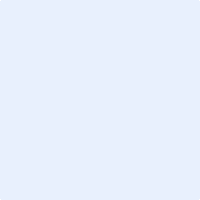 Date:      Signature:ActivityROS AcademicROS CommercialFocus Group Recruitment: recruit and screen suitable volunteers to attend a focus group and/or participate in research including telephone interviews£700£2,000Host/facilitate a focus group externally POAPOAProvide a case study for publication/video/ media work etc.£500£750Provide a case study/volunteer for presenting on patient perspective to healthcare professional (HCP)/conference audiencePOA (£500+)£1,000Promotion of an online survey£500£2,000Targeted email to specific audience for participating in research£500£2,000Advert hosted via ROS website, email bulletin, social media, publications to recruit volunteers for projects, research interviews, or online surveys (but not screening for suitability)£300£1,000Advert hosted on social media including ROS website (advert not associated with a research project)POAPOAContribution to design of a survey questionnairePOAPOARecruitment of suitable candidate(s) to sit on a research steering committee POAPOALetter of support to accompany a research proposal funding applicationDonationDonation